Sağlık ve Matematik           Öğrencilerimiz sağlık ve matematik arasındaki bağlantıyı keşfederek besinlerin kalori değerlerini fark edecekler, sağlıklı beslenmek için kendilerine yiyecekler hazırlayacaklardır. Web 2 araçlarını kullanarak posterler hazırlayıp, teknolojiyi doğru ve etkin kullanacaklardır.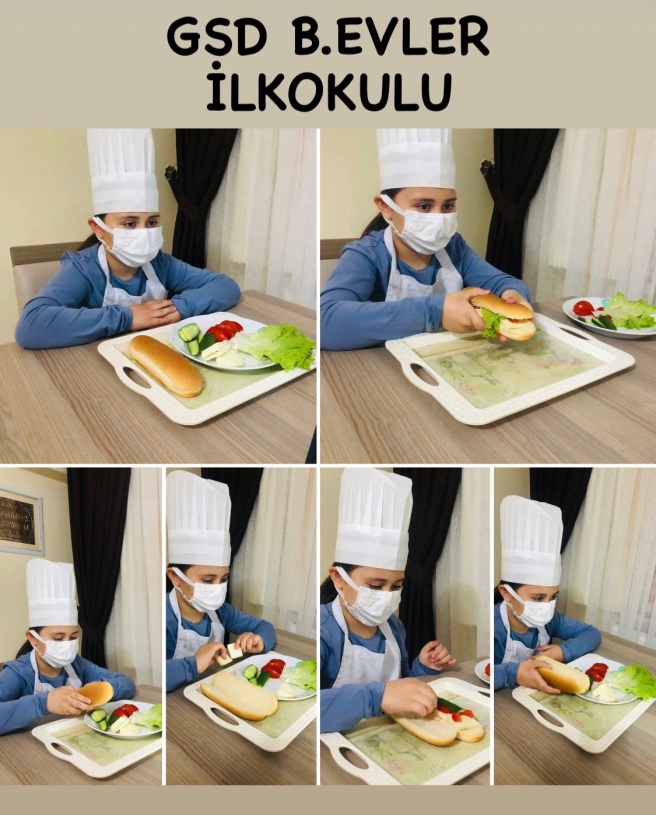 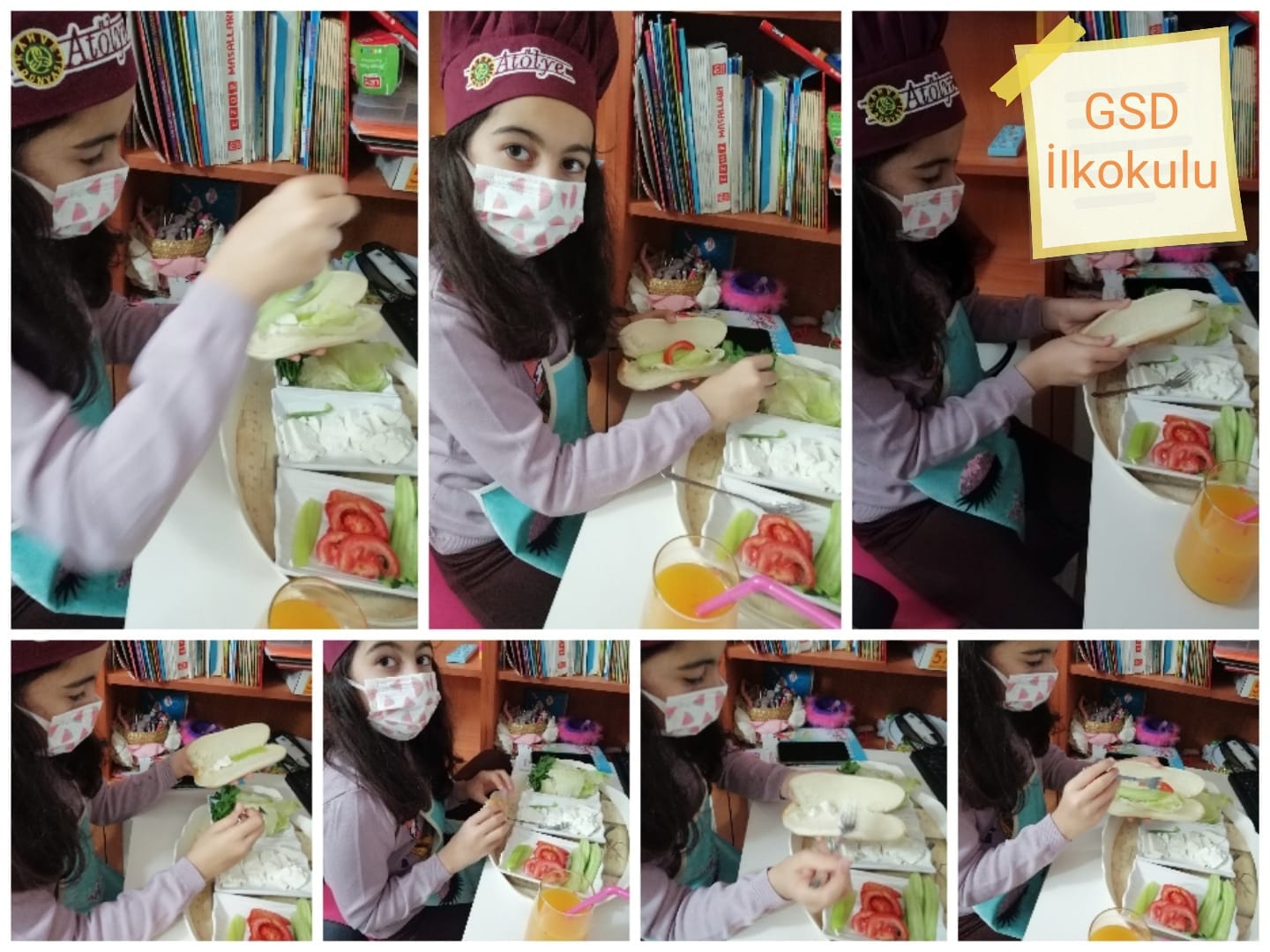 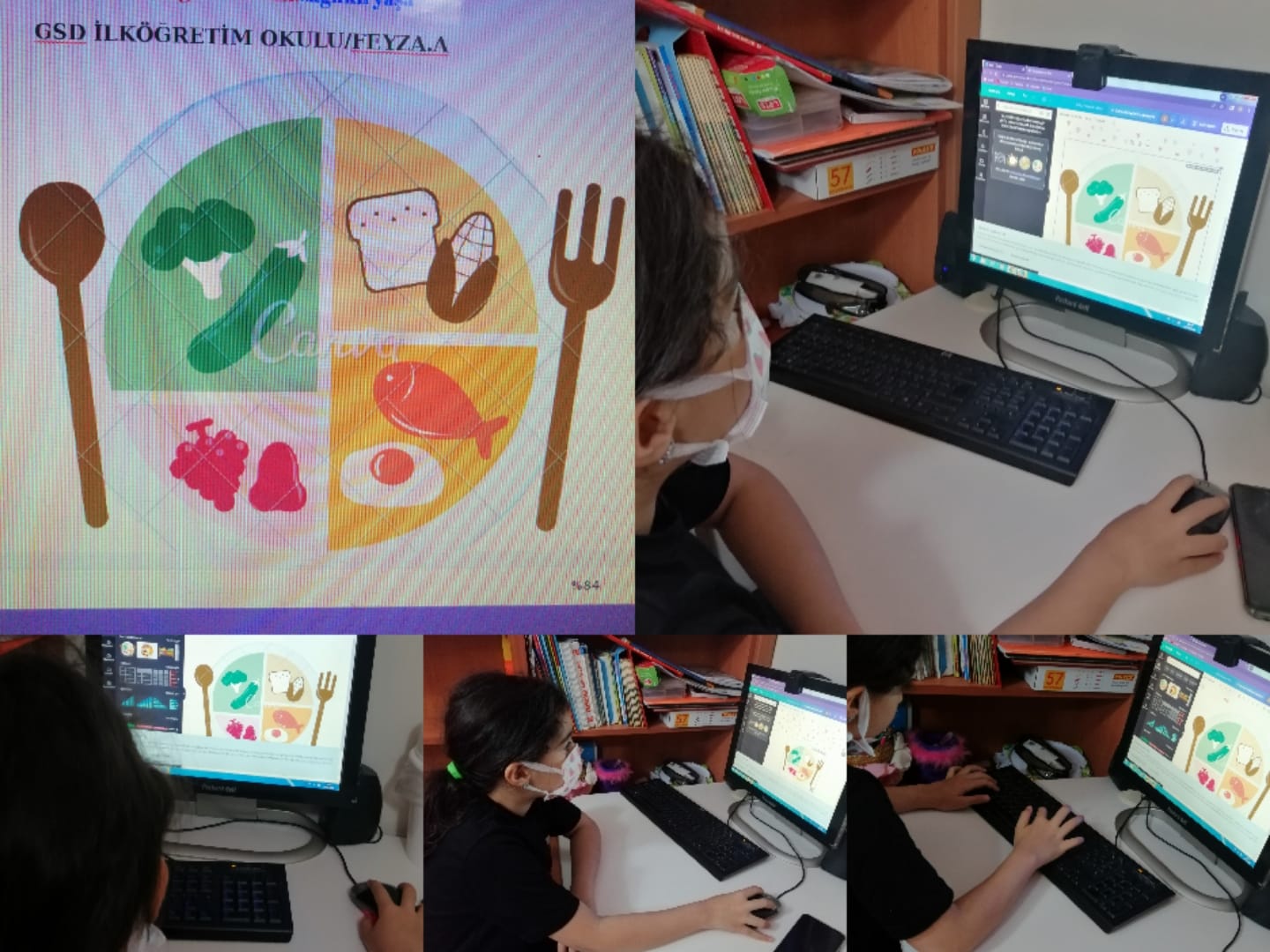 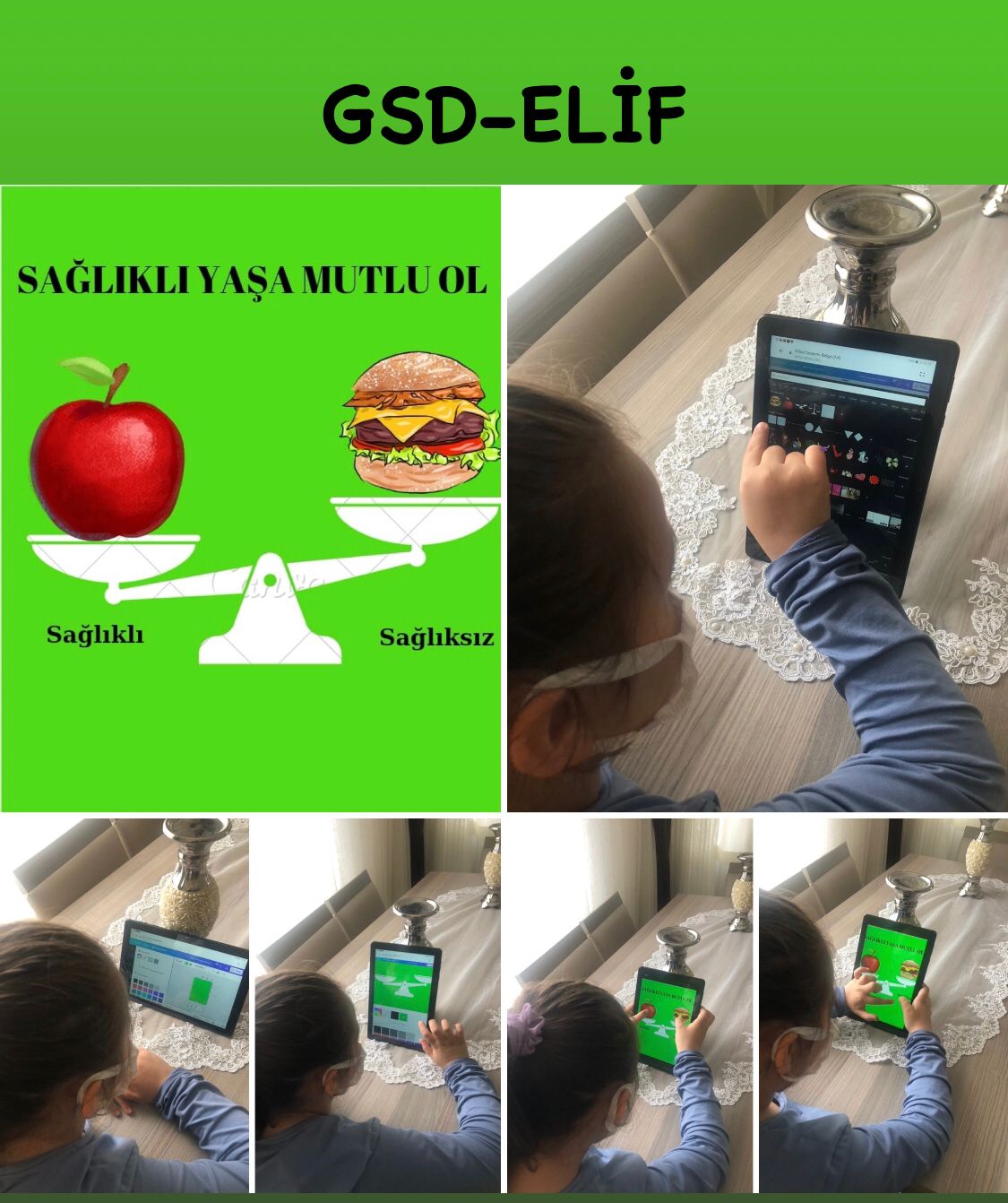 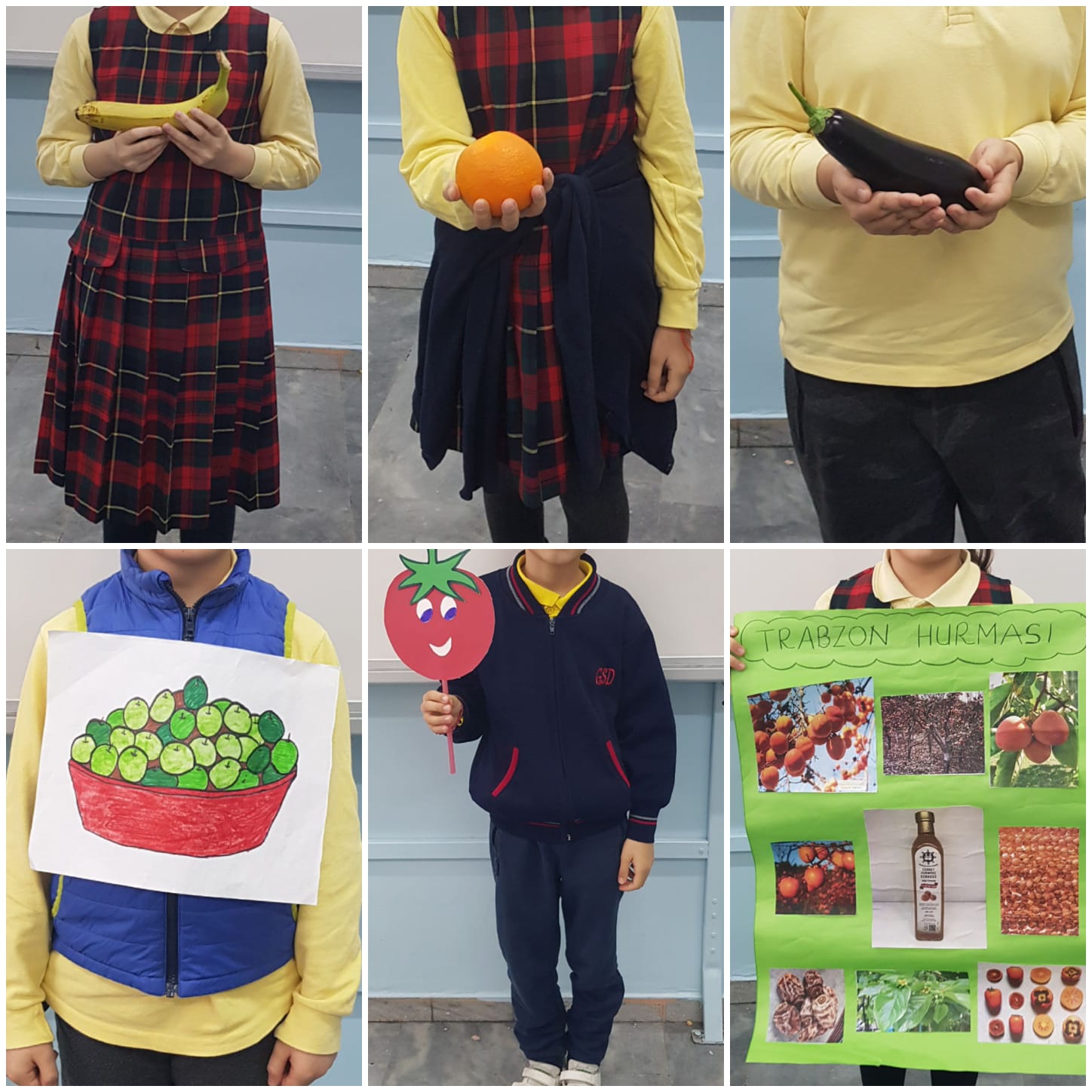 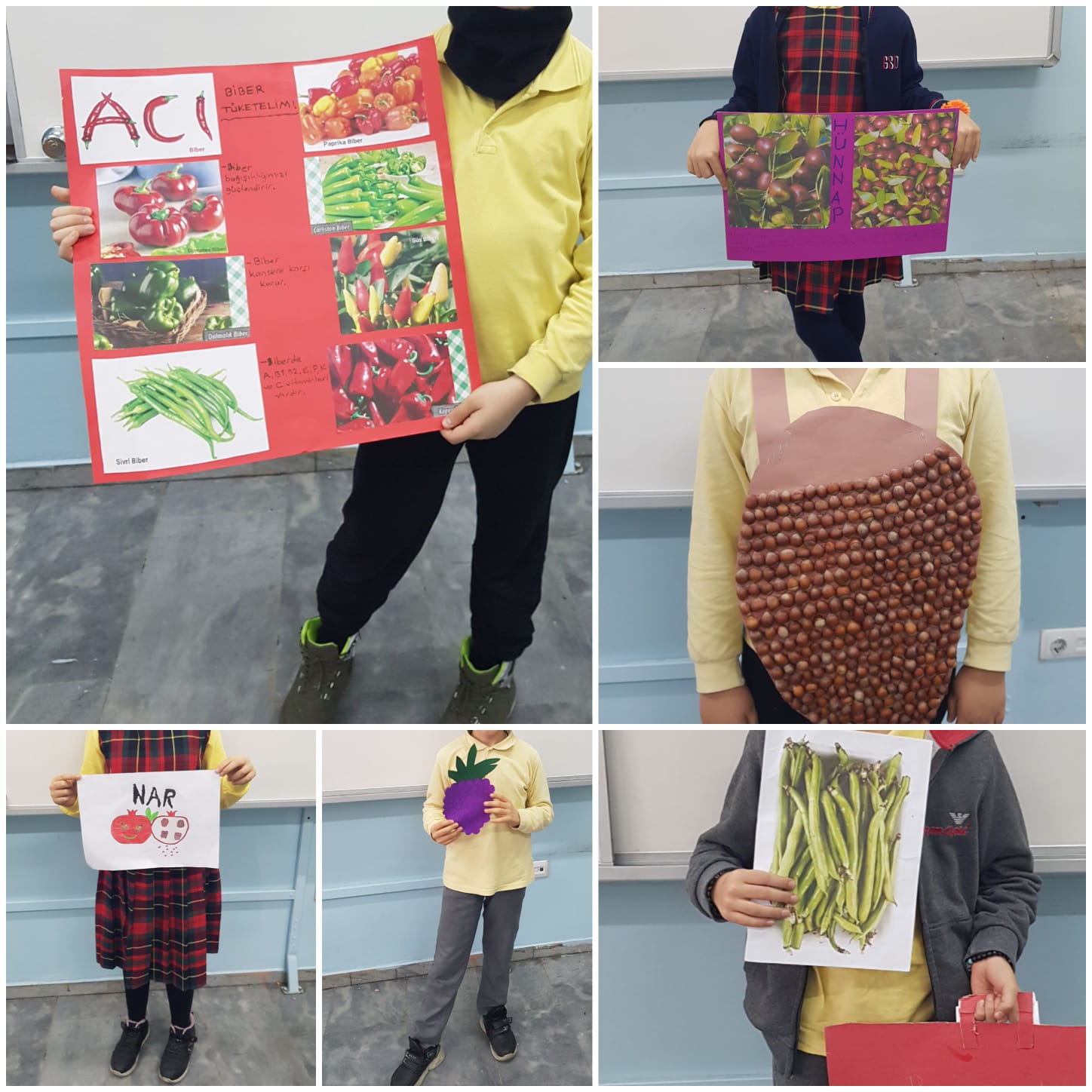 